РЕГИОНАЛЬНАЯ СЛУЖБАПО ТАРИФАМ И ЦЕНАМ КАМЧАТСКОГО КРАЯПОСТАНОВЛЕНИЕВ соответствии с Законом Камчатского края от 01.12.2015 № 710
«О краевом бюджете на 2016 год», постановлениями Правительства Камчатского края от 17.01.2011 № 3-П «Об установлении расходных обязательств Камчатского края по предоставлению из краевого бюджета субсидий предприятиям коммунального комплекса в целях возмещения недополученных доходов в связи с оказанием потребителям коммунальных услуг по льготным (сниженным) тарифам», от 19.12.2008 № 424-П «Об утверждении Положения о Региональной службе по тарифам и ценам Камчатского края», протоколом Правления Региональной службы по тарифам и ценам Камчатского края от 19.01.2017 № ХХХПОСТАНОВЛЯЮ:1. Утвердить Перечень юридических лиц и индивидуальных предпринимателей Камчатского края – производителей тепловой энергии согласно приложению 1.2. Утвердить Перечень юридических лиц и индивидуальных предпринимателей Камчатского края – производителей товаров, работ и услуг в сфере водоснабжения и водоотведения согласно приложению 2.3. Настоящее постановление вступает в силу через десять дней после дня его официального опубликования и распространяется на правоотношения, возникшие с 01 января 2017 года.Руководитель Региональной службыпо тарифам и ценам Камчатского края					 О.Н. КукильПриложение № 1 к постановлению Региональной службыпо тарифам и ценам Камчатского краяот 19.01.2017 № ХХПеречень юридических лиц и индивидуальных предпринимателейКамчатского края – производителей тепловой энергииПриложение № 2к постановлению Региональной службыпо тарифам и ценам  Камчатского краяот 19.01.2017 № ХХПеречень юридических лиц и индивидуальных предпринимателей
Камчатского края – производителей товаров, работ и услуг в сфере
водоснабжения и водоотведения 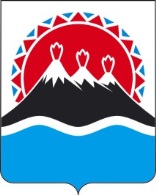 г. Петропавловск - Камчатскийг. Петропавловск - КамчатскийОб утверждении Перечня юридических лиц и индивидуальных  предпринимателей Камчатского края – производителей тепловой энергии и Перечня юридических лиц и индивидуальных предпринимателей Камчатского края – производителей товаров, работ и услуг в сфере водоснабжения и водоотведения, на 2017 год№ п/пПолное наименованиеСокращенное наименованиеЮридический адресОГРНИНН1.Общество с ограниченной ответственностью «Морошка»ООО «Морошка»688713, Камчатский край, Карагинский район, с. Ивашка,
ул. Набережная, д.1102410141904482030026182.Общество с ограниченной ответственностью «Коммунэнерго Усть-Камчатского муниципального района»ООО «Коммунэнерго УКМР»684415, Камчатский край, Усть-Камчатс-кий район, п. Усть-Камчатск, ул.60 лет Октября, д. 24112417700180541090054063.Управление Федеральной службы безопасности Российской Федерации по Камчатскому краюУФСБ России по Камчатскому краю683000, Камчатский край, г. Петропав-ловск-Камчатский, ул. Советская, д. 34103410065655641010923264.Акционерное общество «Камчатэнергосервис»АО «Камчатэнергосервис»683031, Камчатский край, г. Петропав-ловск-Камчатский, пр-кт Карла Маркса, д.7111410100371941011457935.Муниципальное автономное учреждение «Строительства, благоустройства и жилищно-коммунального хозяйства»МАУ «Строительства, благоустройства и жилищно-коммунального хозяйства»684029, Камчатский край, Елизовский
р-н, п. Сокоч,
ул. Лесная, 1114417700198041050441616.Общество с ограниченной ответственностью «КорякТеплоСнаб»ООО «КорякТеплоСнаб»683031, г. Петропавловск-Камчатский, ул. Тушканова, д. 7/1, кв .8115410100163641011693857.Общество с ограниченной ответственностью «Интэко»ООО «Интэко»684414, Камчатский край, Усть-Камчатс-кий район, р.п. Усть-Камчатск, ул. Лазо, д. 16б, кв.11102410121585241090054208.Общество с ограниченной ответственностью «Строй-Альянс»ООО «Строй-Альянс»684414, Камчатский край Усть-Камчатс-кий район, п. Усть-Камчатск, ул. Лазо, д. 16б, кв.11111417700222441090053189.Общество с ограниченной ответственностью
«Термо»ООО «Термо»684400, Камчатский край, Усть-Камчатс-кий р-он, п. Ключи, ул. Свободная, д.20 кв.101104177001477410900523710.ООО «Ресурсо-снабжающая организация «Силуэт»ООО «РСО «Силуэт»683023, Камчатский край, г. Петропав-ловск-Камчатский, пр. Победы, д. 77, кв. 91124101011011410115409011.Общество с ограниченной ответственностью «Колхоз Ударник»ООО «Колхоз Ударник»688716, Камчатский край, Карагинский район, с. Кострома1124177000683820301096112.Муниципальное унитарное предприятие «Тепловодхоз» Козыревского сельского поселенияМУП «Тепловодхоз»684405, Камчатский край, Усть-Камчатс-кий район, п. Козы-ревск, ул. Ленинская, д. 78 «а»1024101223288410900366313.Муниципальное унитарное предприятие «Управление механизации и автомобильного транспорта» МУП ПКГО «УМиТ»683024, Камчатский край, г. Петропав-ловск-Камчатский, Транспортный тупик, 111024101034540410100482714.Общество с ограниченной ответственностью «НОРД ФИШ»ООО «НОРД ФИШ»684414, Камчатский край, Усть-Камчат-ский район, п. Усть-Камчатск, ул. Лазо, д.16 «Б», кв.111104177001070410900518815.Рыболовецкая артель «Колхоз Красный труженик»Рыболовецкая артель «Колхоз Красный труженик»684111, Камчатский край, с. Запорожье,
ул. Центральная, д. 251024101219559410800059616.Общество с ограниченной ответственностью «Ключиэнерго»ООО «Ключиэнерго»684400, Камчатский край, п. Ключи, ул. Свободная, д.20, кв.101104177001477410900519517.Общество с ограниченной ответственностью «Санаторий Начикинский»ООО «Санаторий Начикинский»683023, Камчатский край, г. Петропав-ловск-Камчатский, ул. Вулканная, д.641064141003057410502980818.Муниципальное унитарное предприятие «Горсети» МУП «Горсети» 688000, Камчатский край, п. Палана,
ул. Поротова, д. 131084182000077820201102419.Муниципальное унитарное предприятие «Оссорское жилищно-коммунальное хозяйство»МУП «Оссорское ЖКХ»688700, Камчатский край, Карагинский
р-н, п. Оссора,
ул. Советская, д. 451114177001718820301090820.Общество с ограниченной ответственностью «Камчатский Теплоэнергетический Комплекс»ООО «КамТэк»683000, Камчатский край, г. Петропавловск - Камчатский, бульвар Пийпа, д.3, кв.71104101003698410113903821.Акционерное общество «Корякэнерго»АО «Корякэнерго»683013, Камчатский край, г. Петропав-ловск-Камчатский, а/я 1291058200094204820201002022.Акционерное общество «Южные электрические сети Камчатки»АО «ЮЭСК»683017, Камчатский край, г. Петропав-ловск - Камчатский, ул. Тундровая, д. 21054100032744410110179623.Общество с ограниченной ответственностью «Стимул»ООО «Стимул»684200, Камчатский край, Соболевский район, с. Соболево, ул. Набережная, д. 61084141000569410700209324.Пограничное управление ФСБ России по восточному арктическому районуПУ ФСБ России по восточному арктическому району683032, Камчатский край, г. Петропавловск-Камчатский,
пр. Карла Маркса,
д. 1/11024101036948410116945925.Публичное акционерное общество энергетики и электрофикации «Камчатскэнерго»ПАО «Камчатскэнерго»683000, Камчатский край, г. Петропав-ловск-Камчатский, ул. Набережная, д. 101024101024078410000066826.Акционерное общество «Тепло земли»АО «Тепло земли»684035, Камчатский край, Елизовский район, п. Термаль-ный, ул. Паратунская1154177001846410504532727.Акционерное общество «Главное управление жилищно-коммунального хозяйства»АО «ГУ ЖКХ»1119021, Россия, г. Москва, Комсомольский пр-т, д. 18, стр. 31095110000325511600092228.Общество с ограниченной ответственностью «Тепловодхоз»ООО «Тепловодхоз»684400, Камчатский край, п. Ключи,
ул. Зелёная, д.301084141001361410900496329.Общество с ограниченной ответственностью «ГЕРМЕС»ООО «ГЕРМЕС»684415, Камчатский край, п. Усть-Камчатск, ул. 60 лет Октября, 13-121034100940170410900415230.Муниципальное унитарное предприятие «Многоотраслевое предприятие ЖКХ КСП»МУП «МП ЖКХ КСП» 684021, Камчатский край, Елизовский район, с. Коряки,
ул. Шоссейная, д. 21134177000726410504247831.Общество с ограниченной ответственностью «ЦТВС»ООО «ЦТВС»683009, Камчатский край, г. Петропав-ловск – Камчатский, ул. Ак. Королева,
д. 47/2, кв.2211141010004524101144273932.Общество с ограниченной ответственностью «КВТ»ООО «КВТ»683003, Камчатский края,  г. Петропав-ловск-Камчатский ул. Вилюйская, д. 2011041010056014101140379№ п/пПолное наименованиеПолное наименованиеСокращенное наименованиеЮридический адресОГРНИНН1.Общество с ограниченной ответственностью «Колхоз Ударник»Общество с ограниченной ответственностью «Колхоз Ударник»ООО «Колхоз Ударник»688716, Камчатский край, Карагинский район, с. Кострома112417700068382030109612.Общество с ограниченной ответственностью «Венец»Общество с ограниченной ответственностью «Венец»ООО «Венец»684350, Камчатский край, Быстринский район, с. Эссо,
ул. Лесная, д. 10б, кв.11109414100335141040031873.Дочернее предприятие общество с ограниченной ответственностью «АИР»Дочернее предприятие общество с ограниченной ответственностью «АИР»ДП ООО «АИР»684350, Камчатский край, с. Эссо, Солнечный мкр. 8, оф.1110417700213741040032824.Муниципальное унитарное предприятие «Оссорское жилищно-коммунальное хозяйство»Муниципальное унитарное предприятие «Оссорское жилищно-коммунальное хозяйство»МУП «Оссорское ЖКХ»688700, Камчатский край, Карагинский р-н, п. Оссора, ул. Советская, д. 45111417700171882030109085.Государственное унитарное предприятие Камчатского края «Петропавловский водоканал»Государственное унитарное предприятие Камчатского края «Петропавловский водоканал»ГУП КК «Петропавловский водоканал»683000, Камчатский край, г. Петропавловск-Камчатский, пр. Циолковского, д. 3/1107410100672641011194726.Общество с ограниченной ответственностью «Ватервейс»Общество с ограниченной ответственностью «Ватервейс»ООО «Ватервейс»684036, Камчатский край, Елизовский р-н,
п. Вулканный, ул. Центральная, д.15 кв.5112417700205841050415877.Рыболовецкая артель «Колхоз Красный труженик»Рыболовецкая артель «Колхоз Красный труженик»Рыболовецкая артель «Колхоз Красный труженик»684111,  Камчатский край, Усть-Больше-рецкий р-н, с. Запорожье, ул. Центральная, д. 25102410121955941080005968.Акционерное общество «Корякэнерго»Акционерное общество «Корякэнерго»АО «Корякэнерго»683013, Камчатский край, г. Петропавловск-Камчатский, а/я129105820009420482020100209.Муниципальное унитарное предприятие  «Расчетно-кассовый центр Николаевского сельского поселения»     Муниципальное унитарное предприятие  «Расчетно-кассовый центр Николаевского сельского поселения»     МУП «РКЦ Николаевское»684032, Камчатский край, Елизовский район, с. Николаевка,
ул. Советская, д. 33«а»1084141000712410503353010.Открытое акционерное общество «Озерновский рыбоконсервный завод № 55»Открытое акционерное общество «Озерновский рыбоконсервный завод № 55»ОАО «Озерновский РКЗ № 55»683000, Камчатский край, Петропавловск-Камчатский, а/я 2201024101221473410800348411.Акционерное общество «Южные электрические сети Камчатки»Акционерное общество «Южные электрические сети Камчатки»АО «ЮЭСК»683017, Камчатский край, г. Петропавловск-Камчатский,
ул. Тундровая, д. 21054100032744410110179612.Общество с ограниченной ответственностью «Наш ДОМ»Общество с ограниченной ответственностью «Наш ДОМ»ООО «Наш ДОМ»688600, Камчатский край, Тигильский р-н,  с. Тигиль, ул. Гагарина, д. 34, оф.131104177001720820201601513.Общество с ограниченной ответственностью «Восточное»Общество с ограниченной ответственностью «Восточное»ООО «Восточное»684017, Камчатский Край, Елизовский р-н, п. Пионерский,
ул. В. Бонивура, д. 8-а1094141002251410503644214.Общество с ограниченной ответственностью «Светлячок»Общество с ограниченной ответственностью «Светлячок»ООО «Светлячок»684024, Камчатский край, Елизовский район, п. Лесной,
ул. Чапаева, д.  81104177002710410503873915.Общество с ограниченной ответственностью «Родник»Общество с ограниченной ответственностью «Родник»ООО «Родник»684036, Камчатский край, Елизовский р-н, п. Вулканный,
ул. Центральная, 17-311024101217623410502435916.Общество с ограниченной ответственностью «Магма»Общество с ограниченной ответственностью «Магма»ООО «Магма»683902, Камчатский край, г. Петропавловск-Камчатский,
пр. Победы, д.1021024101031789410002030417.Общество с ограниченной ответственностью «Управляющая компания «Наш Дом»Общество с ограниченной ответственностью «Управляющая компания «Наш Дом»ООО «УК «Наш Дом»684110, Камчатский край, Усть-Большере-цкий р-н, п. Озерновский, ул. Набережная, д.31084141001317410800701618.Открытое акционерное общество «Наш Дом»Открытое акционерное общество «Наш Дом»Открытое акционерное общество «Наш Дом»684020, Камчатский край, Елизовский район, п. Раздольный, ул.60 лет Октября, д. 6, кв. 471114177002972410504003019.Общество с ограниченной ответственностью «ПРОЕКТ»Общество с ограниченной ответственностью «ПРОЕКТ»ООО «ПРОЕКТ»684102, Камчатский край, г. Петропавловск-Камчатский,
ул. Кроноцкая, д.4,
кв. 571044100642783410109504520.Общество с ограниченной ответственностью «Коммунальная служба «Паратунка»Общество с ограниченной ответственностью «Коммунальная служба «Паратунка»ООО «КСП»684035, Камчатский край, Елизовский район, п. Термальный,
ул. Крашенинникова, д.21124177001255410504123421.Муниципальное унитарное предприятие «Горсети» Муниципальное унитарное предприятие «Горсети» МУП «Горсети» 688000, Камчатский край, п. Палана,
ул. Поротова, д. 131084182000077820201102422.Закрытое акционерное общество «Судоремсервис»Закрытое акционерное общество «Судоремсервис»ЗАО «СРС»683013, Камчатский край, г. Петропавловск-Камчатский, пер. Садовый, б/н1034100942490410200786023.Общество с ограниченной ответственностью «Коммунэнерго Усть-Камчатского муниципального района»Общество с ограниченной ответственностью «Коммунэнерго Усть-Камчатского муниципального района»ООО «Коммунэнерго УКМР»684415, Камчатский край, Усть-Камчат-ский район, п. Усть-Камчатск, ул. 60 лет Октября, д. 241124177001805410900540624.Общество с ограниченной ответственностью «Жестяно-баночная фабрика и Ко»Общество с ограниченной ответственностью «Жестяно-баночная фабрика и Ко»ООО «ЖБФ и Ко»683015, Камчатский край, г. Петропавловск-Камчатский,
ул. Индустриальная,
д. 381074101003778410111697925.Открытое акционерное общество «Северо-Восточный ремонтный центр»Открытое акционерное общество «Северо-Восточный ремонтный центр»ОАО «СВРЦ»684090, Камчатский край, г. Вилючинск, ул. Владивостокская, д. 11084141000492410200933826.Унитарное муниципальное предприятие опытно-показательное хозяйство ордена Трудового Красного Знамени «Заречное»Унитарное муниципальное предприятие опытно-показательное хозяйство ордена Трудового Красного Знамени «Заречное»УМП ОПХ
«Заречное»684020, Камчатский край, Елизовский р-н, п. Раздольный,
ул. Таежная, д. 21024101222540410500006927.Управление Федеральной службы безопасности Российской Федерации по Камчатскому краюУправление Федеральной службы безопасности Российской Федерации по Камчатскому краюУФСБ России по Камчатскому краю683000, Камчатский край, г. Петропавловск-Камчатский,
ул. Советская, д. 341034100656556410109232628.Мильковское муниципальное бюджетное учреждение «Коммунальное хозяйство и благоустройство»Мильковское муниципальное бюджетное учреждение «Коммунальное хозяйство и благоустройство»ММБУ «Коммунальное хозяйство и благоустройство»684300, Камчатский край, Мильковский район, с. Мильково, ул. Комарова, д. 11144177001187410600671529.Муниципальное унитарное предприятие «Коммунальное хозяйство Усть-Большерецкого сельского поселения»Муниципальное унитарное предприятие «Коммунальное хозяйство Усть-Большерецкого сельского поселения»МУП «Коммунальное хозяйство Усть-Большерецкого сельского поселения»684100 Камчатский край, Усть-Большерецкий район, с. Усть-Большерецк, ул. Калининская, д. 21154177000218410800787330.Сельскохозяйственный производственный кооператив «Заозёрный»Сельскохозяйственный производственный кооператив «Заозёрный»СХПК 
«Заозёрный»683041, Камчатский край, г. Петропавловск-Камчатский, ул. Новая, д. 11034100641079410108540031.Индивидуальный предприниматель 
Козицын Дмитрий ВикторовичИндивидуальный предприниматель 
Козицын Дмитрий ВикторовичИП Козицын Д.В.688600 Камчатский край, Тигильский район, с. Тигиль, ул. Гагарина, д. 14, кв. 3313250226800022 - ОГРНИП25020580440132.Муниципальное унитарное предприятие «Коммунальное хозяйство Октябрьского 
городского поселения»Муниципальное унитарное предприятие «Коммунальное хозяйство Октябрьского 
городского поселения»МУП «КХ ОГП»684102, Камчатский край, Усть-Большерецкий район, п. Октябрьский, ул. Комсомольская, д. 31154177001219410800792233.Акционерное общество «Главное управление жилищно-коммунального хозяйства»Акционерное общество «Главное управление жилищно-коммунального хозяйства»АО «ГУ ЖКХ»119021, г. Москва, Комсомольский проспект, д. 18, стр. 31095110000325511600092234.Акционерное обще-ство «Камчатэнергосервис»Акционерное обще-ство «Камчатэнергосервис»АО «Камчатэнергосервис»683031, Камчатский край, г. Петропавловск-Камчатский, ул. Карла Маркса, д. 71114101003719410114579335.Общество с ограниченной ответственностью «Управляющая организация «Сокоч»Общество с ограниченной ответственностью «Управляющая организация «Сокоч»ООО «УК «Сокоч»684029, Камчатский край, Елизовский р-н, п. Сокоч, ул.Лесная, 11104177000014410503733336.Общество с ограниченной ответственностью «Стимул»Общество с ограниченной ответственностью «Стимул»ООО «Стимул»683032, Камчатский край, г. Петропавловск-Камчатский, ул. Пограничная, д. 24, кв. 11114101003642410114570837.Муниципальное унитарное предприятие «Надежда» Усть-Большерецкого муниципального района Камчатского краяМуниципальное унитарное предприятие «Надежда» Усть-Большерецкого муниципального района Камчатского краяМУП «Надежда»684100, Камчатский край, Усть-Большерецкий район, с. Усть-Большерецк, ул. Бочкарева, д. 101164101055128410800806638.38.Муниципальное унитарное предприятие «Тепловодхоз» Козыревского сельского поселенияМУП «Тепловодхоз»684405, Камчатский край, Усть-Камчатс-кий район, п. Козы-ревск, ул. Ленинская, д. 78 «а»102410122328841090036634109003663